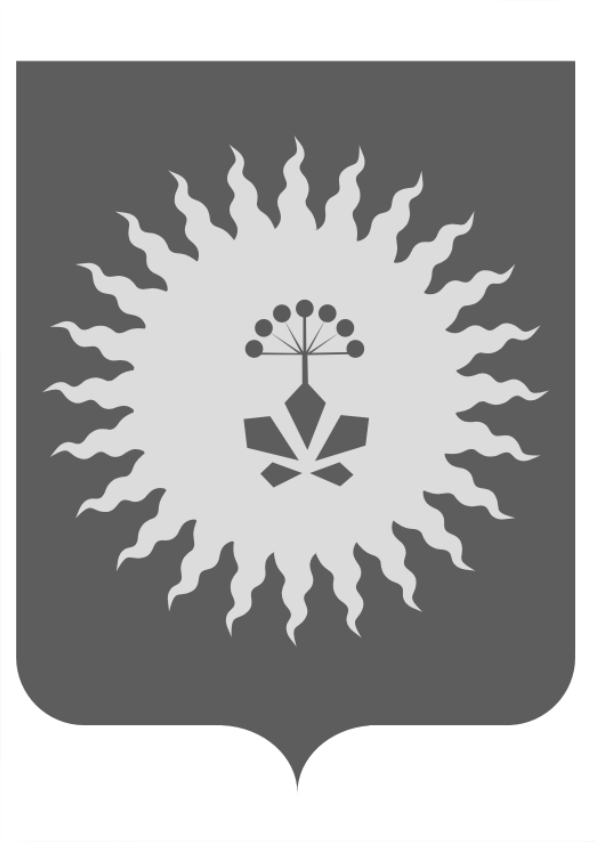 АДМИНИСТРАЦИЯАНУЧИНСКОГО МУНИЦИПАЛЬНОГО ОКРУГАПРИМОРСКОГО КРАЯР А С П О Р Я Ж Е Н И Е25 января 2021 года                    с. Анучино                                       № 30-рОб утверждении карты комплаенс-рисков нарушения антимонопольного законодательства в администрации Анучинского муниципального округа Приморского края на 2021 год	В соответствии с Указом Президента Российской Федерации от 21.12.2017 года № 618 «Об основных направлениях государственной политики по развитию конкуренции», распоряжением Правительства Российской Федерации от 18.10.2018 № 2258-р «Об утверждении методических рекомендаций по созданию и организации федеральными органами исполнительной власти системы внутреннего обеспечения соответствия требованиям антимонопольного законодательства», распоряжением Губернатора Приморского края от 28.02.2019 года № 52-рг «О мерах по созданию и организации системы внутреннего обеспечения соответствия требованиям антимонопольного законодательства деятельности органов исполнительной власти Приморского края», постановлением администрации Анучинского муниципального района от 05.02.2020 года № 89 «Об организации системы внутреннего обеспечения соответствия требованиям антимонопольного законодательства в администрации Анучинского муниципального района», Уставом Анучинского муниципального округа Приморского края1. Утвердить карту комплаенс-рисков администрации Анучинского муниципального округа Приморского края, согласно приложению.2. Общему отделу (Бурдейной С.В.) администрации Анучинского муниципального округа Приморского края настоящее распоряжение разместить на официальном сайте администрации Анучинского муниципального округа Приморского края, в сети Интернет.3. Контроль за выполнением настоящего распоряжения возложить на первого заместителя главы администрации Анучинского муниципального округа А.Я. Янчук.Глава Анучинского муниципального округа                                                                     С.А. ПонуровскийПриложениек распоряжению администрацииАнучинского муниципального округаот 25 января 2021 года №30-рКарта комплаенс-рисков администрации Анучинского муниципального округа Приморского края на 2021 год№ п/пВид комплаенс-рискаПричины и условия возникновения рисковУровень рискаНаличие (отсутствие) остаточных рисковВероятность повторного возникновения рисков1.Нарушение антимонопольного законодательства при осуществлении закупок товаров, работ, услуг для обеспечения муниципальных нуждОшибочное применение норм 44-ФЗ от 05.04.2013; отсутствие достаточной квалификации у специалистов; высокая нагрузка у специалистов; несогласованность структурных подразделенийНизкийВозможенМаловероятно2.Принятие НПА в сферах деятельности администрации Анучинского муниципального округа, содержащих положения, влекущие нарушения антимонопольного законодательстваНедостаточное знание действующего законодательства; несвоевременное отслеживание изменений законодательстваНизкийВозможенМаловероятно 